MĚSTOKROMĚŘÍŽMěstský úřad KroměřížVelké náměstí 115767 01 Kroměřížtel.+420 573 321 111fax+420 573 331 481www.mesto-kromeriz.czOdbor investicIng. Jakub BurýVrchoslavice 79827 VrchoslaviceIČ:	74298445DIČ: CZxxxxVáš dopis značky / ze dne/ 0.0.0000vyřizuje / linka                      xxx /V Kroměříži31.3.2022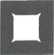 OBJEDNÁVKA ě. OBJ/2022/0484/INVObjednatel: Město KroměřížVelké nám. 115/176701 KroměřížIČ:	00287351DIČ: CZ00287351Objednávka na vypracování projektové dokumentace "Oprava střechy a krovu obecního domu č.p.33"Objednáváme u Vás vypracování projektové dokumentace " Oprava střechy a krovu obecního domu č.p.33" v počtu 6ks paré, Ix CD.pdf v tomto provedení:Jednostupňový projekt pro stavební povolení a provádění stavby DSP a DPS včetně inženýrské činnosti - vyjádření dotčených orgánů, stavebního povolení.PRŮVODNÍ ZPRÁVASOUHRNNÁ TECHNICKÁ ZPRÁVASITUAČNÍ VÝKRESYDOKUMENTACE OBJEKTŮD.l Dokumentace stavebních a inženýrských objektůD.l.l a Architektonicko-stavební řešeníD. 1.1 b Mykologický a stavebně-technický průzkum krovu1.4a Elektroinstalace - silnoproud (bleskosvod)Souhrnný výkaz výměr a rozpočetDokladová částTermín projekčních prací 60 dní od vystavení objednávky.Cena za jednostupňový projekt: 100 000 KčInženýrská činnost: 25 000 KčCena celkem: 125 000 KčDPH 21% 26 250 KčCena prací celkem: 151 250 KčSplatnost faktury: 30 dnů.Doba trvání projekčních prací: 60 dní od přijetí objednávky.Autorská práva:Autor (zhotovitel) prohlašuje, že dílo vytvořené dle shora specifikované objednávky je jeho původním autorským dílem nezávislým na jiných autorských dílech, že je oprávněn s dílem nakládat a že není v nakládání s dílem právně ani fakticky omezen. Autor (zhotovitel) prohlašuje, že dílo je bez vad a že jeho užitím nebude porušeno žádné právo třetí osoby ani právní předpis, zejména pak práva autorská a osobnostní. Dále autor (zhotovitel) prohlašuje, že před uzavřením této objednávky neposkytnul k jakémukoli způsobu užití díla žádnou licenci třetí osobě a od okamžiku předání díla objednateli je objednatel jeho jediným oprávněným uživatelem. Autor (zhotovitel) nese právní odpovědnost za všechna prohlášení a informace uvedené o díle a za eventuální majetkovou anebo nemajetkovou újmu vzniklou objednateli z důvodu jejich nepravdivosti či neúplnosti.Autor (zhotovitel) touto objednávkou poskytuje objednateli výhradní oprávnění k výkonu práva užít dílo specifikované v této objednávce, a to všemi známými způsoby užití díla nesnižujícími hodnotu díla. Licence je poskytována bez množstevního a územního omezení na dobu trvání majetkových práv k dílu; s ohledem na charakter díla smluvní strany vylučují užití ustanovení § 2000 občanského zákoníku. Objednatel nabývá licenci dnem uzavření této objednávky. Objednatel není povinen licenci dle této objednávky využít.Objednatel je oprávněn poskytnout práva získaná touto objednávkou (udělovat podlicence) zcela nebo zčásti třetím osobám, a to i opakovaně. Oprávnění výkonu práv dle tohoto odstavce smlouvy platí pro třetí osoby ve stejném rozsahu jako pro objednatele. Autor (zhotovitel) dále souhlasí s postoupením licence dle této objednávky zcela nebo zčásti třetí osobě ve smyslu ust. § 2364 občanského zákoníku. Objednatel je rovněž oprávněn dílo upravovat, měnit a spojit dílo s jiným dílem, jakož i zařadit jej do díla souborného, a to i prostřednictvím třetích osob. Dle výslovné dohody smluvních stran je tak objednatel oprávněn zejména, ale nikoliv jen, ke zpřístupňování a sdělování díla veřejnosti, k jeho úpravám, dalšímu zpracování (zejména k vytvoření dalších stupňů projektové dokumentace ak realizaci expozice dle díla), spojení s jiným autorským dílem, za podmínky, že nesníží hodnotu díla, jakož i k zařazení do díla souborného.Příloha: cenová nabídka ze dne 24.2. 2022xxxVedoucí odboru investicAkceptace objednávky: 31. 3. 2022